Western Australia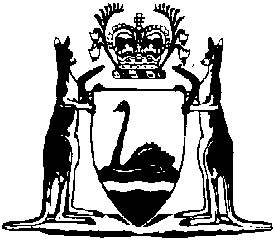 Agricultural and Veterinary Chemicals (Western Australia) Regulations 1995Compare between:[07 Nov 2003, 01-a0-04] and [02 Feb 2011, 01-b0-05]Western AustraliaAgricultural and Veterinary Chemicals (Western Australia) Act 1995Agricultural and Veterinary Chemicals (Western Australia) Regulations 19951.	Citation 		These regulations may be cited as the Agricultural and Veterinary Chemicals (Western Australia) Regulations 1995 1.2.	Commencement 		These regulations come into operation on the day on which the Agricultural and Veterinary Chemicals (Western Australia) Act 1995 comes into operation 1.3.	Health (Pesticides) Regulations eligible law		The Health (Pesticides) Regulations  are declared to be an eligible law of this jurisdiction for the purposes referred to in section 33 of the Act.4.	Certain enactments have effect despite the Agvet Code and Agvet Regulations of this jurisdiction 	(1)	The Occupational Health, Safety and Welfare Act 1984 has effect despite the Agvet Code.	(2)	The Poisons Act 1964 has effect despite the Agvet Code.	(3)	In this regulation — 	Agvet Code has the meaning given in section 36(1) of the Act.Notes1	This is a  of the Agricultural and Veterinary Chemicals (Western Australia) Regulations 1995following table contains information about any reprint.Compilation table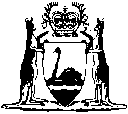 CitationGazettalCommencementAgricultural and Veterinary Chemicals (Western Australia) Regulations 199523 Jun 1995 p. 241924 Jun 1995 (see r. 2 and Gazette 23 Jun 1995 p. 2419)Reprint 1: The Agricultural and Veterinary Chemicals (Western Australia) Regulations 1995 as at 7 Nov 2003 Reprint 1: The Agricultural and Veterinary Chemicals (Western Australia) Regulations 1995 as at 7 Nov 2003 Reprint 1: The Agricultural and Veterinary Chemicals (Western Australia) Regulations 1995 as at 7 Nov 2003 